Publicado en Madrid el 08/01/2020 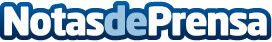 Entradas.com repite como canal de venta exclusivo del Corazón Classic Match 2020El domingo 29 de marzo de 2020 a las 12:00h., el Estadio Santiago Bernabéu acogerá la undécima edición de este partido benéfico entre el Real Madrid y el FC Porto. Desde 2013, entradas.com es el canal de venta exclusivo de este partido de fútbol solidario organizado por  la Fundación Real Madrid. Entradas.com es proveedor de ticketing y canal oficial de venta de entradas del Real Madrid C.F. y del Real Madrid Castilla, así como del Real Madrid BaloncestoDatos de contacto:David Málaga91 781 25 06Nota de prensa publicada en: https://www.notasdeprensa.es/entradas-com-repite-como-canal-de-venta Categorias: Fútbol Sociedad Madrid Entretenimiento E-Commerce Solidaridad y cooperación Ocio para niños http://www.notasdeprensa.es